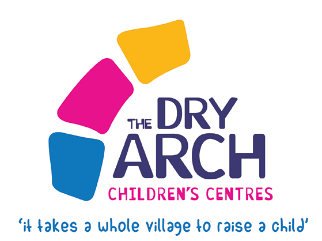 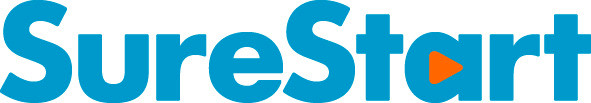 Signed:  									Date: Date of Referral: Date of Referral: Parent/Carer’s InformationParent/Carer’s InformationFamily Name: Mother’s First Name: Mother’s Surname Name: Mother’s D.O.B. Father’s/Male Carer’s Name:Father’s/Male Carer’s D.O.B.Child/Children’s Full Name(s):Child/Children’s Full Name(s):Ante-Natal:Due Date: Child 1Child 1 D.O.BChild 2Child 2 D.O.BChild 3Child 3 D.O.BChild 4Child 4 D.O.BChild 5Child 5 D.O.BChild 6Child 6 D.O.BAddress:  Post Code: Contact Number Home/Mobile:Contact Number Home/Mobile:Referred by:Role:    Organisation: Referrer’s email: Contact: Contact: Informed consent received for referral to Dry Arch is ESSENTIAL.        Yes           No             (Please tick)(Please note: Parental consent needs to be sought for any young person under 18)Informed consent received for referral to Dry Arch is ESSENTIAL.        Yes           No             (Please tick)(Please note: Parental consent needs to be sought for any young person under 18)Informed consent received for referral to Dry Arch is ESSENTIAL.        Yes           No             (Please tick)(Please note: Parental consent needs to be sought for any young person under 18)